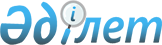 Ақтоғай ауданы бойынша 2020 жылға арналған мектепке дейінгі тәрбие мен оқытуға мемлекеттік білім беру тапсырысын, ата-ана төлемақысының мөлшерін бекіту туралыПавлодар облысы Ақтоғай ауданы әкімінің 2020 жылғы 26 мамырдағы № 93 шешімі. Павлодар облысының Әділет департаментінде 2020 жылғы 28 мамырда № 6836 болып тіркелді
      Қазақстан Республикасының 2001 жылғы 23 қаңтардағы "Қазақстан Республикасындағы жергілікті мемлекеттік басқару және өзін-өзі басқару туралы" Заңының 31-бабы 2-тармағына, Қазақстан Республикасының 2007 жылғы 27 шілдедегі "Білім туралы" Заңының 6-бабы 4-тармағының 8-1) тармақшасына сәйкес Ақтоғай ауданының әкімдігі ҚАУЛЫ ЕТЕДІ:
      1. Ақтоғай ауданы бойынша 2020 жылға арналған мектепке дейінгі тәрбие мен оқытуға мемлекеттік білім беру тапсырысы, ата-ана төлемақысының мөлшері осы қаулының қосымшасына сәйкес бекітілсін.
      2. Осы қаулының орындалуын бақылау аудан әкімінің жетекшілік ететін орынбасарына жүктелсін.
      3. Осы қаулы оның алғашқы ресми жарияланған күнінен кейін күнтізбелік он күн өткен соң қолданысқа енгізіледі. Ақтоғай ауданы бойынша 2020 жылға арналған мектепке дейінгі тәрбие мен оқытуға
мемлекеттік білім беру тапсырысы, ата-ана төлемақысының мөлшері
					© 2012. Қазақстан Республикасы Әділет министрлігінің «Қазақстан Республикасының Заңнама және құқықтық ақпарат институты» ШЖҚ РМК
				
      Ақтоғай ауданының әкімі 

К. Арынов
Павлодар облысы
Ақтоғай ауданы
әкімідігінің 2020 жылғы
26 мамыры
№ 93 қаулысына
қосымша
Р/с № 
Мектепке дейінгі тәрбие мен оқыту ұйымдарының атауы
Мектепке дейінгі тәрбие мен оқыту ұйымдарының тәрбиеленушілер саны
Бір тәрбиеленушіге айына шығыстардың орташа құны (теңге)
Мектепке дейінгі ұйымдарда айына ата-ана төлемақысының мөлшері (теңге)
1
2
3
4
5
1
"Ақтоғай ауданы Ақтоғай ауылдық округі әкімі аппаратының "Ақ бота" бөбектер бақшасы" мемлекеттік қазыналық коммуналдық кәсіпорны
190
25798
1 жастан 3 жасқа дейін – 8050

3 жастан 5 жасқа дейін – 9200
2
"Ақтоғай ауданының жалпы білім беретін Приреченск орта мектебі" коммуналдық мемлекеттік мекемесі (шағын орталық)
38
27160
1 жастан 3 жасқа дейін – 6000

3 жастан 5 жасқа дейін – 7000
3
"Ақтоғай ауданының жалпы білім беретін Тіленшін атындағы орта мектебі" коммуналдық мемлекеттік мекемесі (шағын орталық)
40
26112
1 жастан 3 жасқа дейін – 6000

3 жастан 5 жасқа дейін – 7000
4
"Ақтоғай ауданының Естай атындағы жалпы білім беретін орта мектебі" коммуналдық мемлекеттік мекемесі (шағын орталық)
22
18821
1 жастан 3 жасқа дейін – 6000

3 жастан 5 жасқа дейін – 6500
5
"Ақтоғай ауданының Шідерті негізгі мектебі" коммуналдық мемлекеттік мекемесі (шағын орталық)
9
27870
1 жастан 3 жасқа дейін – 5000

3 жастан 5 жасқа дейін – 6000
6
"Ақтоғай ауданының жалпы білім беретін Мүткенов атындағы орта мектебі" коммуналдық мемлекеттік мекемесі (шағын орталық)
36
12506
1 жастан 3 жасқа дейін – 9000

3 жастан 5 жасқа дейін – 9400
7
"Ақтоғай ауданының жалпы білім беретін Харьков орта мектебі" коммуналдық мемлекеттік мекемесі (шағын орталық)
22
14579
1 жастан 3 жасқа дейін – 6000

3 жастан 5 жасқа дейін – 6500
8
"Ақтоғай ауданының жалпы білім беретін Қараоба орта мектебі" коммуналдық мемлекеттік мекемесі (шағын орталық)
37
11832
1 жастан 3 жасқа дейін – 5000

3 жастан 5 жасқа дейін – 6000
9
"Ақтоғай ауданының жалпы білім беретін Қ.Ыдырысов атындағы орта мектебі" коммуналдық мемлекеттік мекемесі (шағын орталық)
27
16592
1 жастан 3 жасқа дейін – 5000

3 жастан 5 жасқа дейін – 6000
10
"Ақтоғай ауданының жалпы білім беретін Агрономия орта мектебі" коммуналдық мемлекеттік мекемесі (шағын орталық)
19
18903
1 жастан 3 жасқа дейін – 5000

3 жастан 5 жасқа дейін – 6000
11
"Ақтоғай ауданының жалпы білім беретін Шолақсор орта мектебі" коммуналдық мемлекеттік мекемесі (шағын орталық)
23
18090
1 жастан 3 жасқа дейін – 4400

3 жастан 5 жасқа дейін – 5000
12
"Ақтоғай ауданының жалпы білім беретін Нығыман Алшынов атындағы Жалаулы орта мектебі" коммуналдық мемлекеттік мекемесі (шағын орталық)
20
16379
1 жастан 3 жасқа дейін – 6000

3 жастан 5 жасқа дейін – 7400
13
"Ақтоғай ауданының Шілікті негізгі мектебі" коммуналдық мемлекеттік мекемесі (шағын орталық)
3
9593
1 жастан 3 жасқа дейін – 5500

3 жастан 5 жасқа дейін – 6000
14
"Ақтоғай ауданының Абай атындағы жалпы білім беретін орта мектебі" коммуналдық мемлекеттік мекемесі (шағын орталық)
65
15344
1 жастан 3 жасқа дейін – 9450

3 жастан 5 жасқа дейін – 10500
15
"Ақтоғай ауданының Еңбекші негізгі мектебі" коммуналдық мемлекеттік мекемесі (шағын орталық)
3
7456
1 жастан 3 жасқа дейін – 5000

3 жастан 5 жасқа дейін – 6000
16
"Ақтоғай ауданының жалпы білім беретін Нығманов атындағы орта мектебі" коммуналдық мемлекеттік мекемесі (шағын орталық)
12
17965
1 жастан 3 жасқа дейін – 6000

3 жастан 5 жасқа дейін – 7000
17
"Ақтоғай ауданының Ленин негізгі мектебі" коммуналдық мемлекеттік мекемесі (шағын орталық)
8
17312
1 жастан 3 жасқа дейін – 4400

3 жастан 5 жасқа дейін – 5000
18
"Ақтоғай ауданының Жамбыл негізгі мектебі" коммуналдық мемлекеттік мекемесі (шағын орталық)
5
5620
1 жастан 3 жасқа дейін – 4400

3 жастан 5 жасқа дейін – 5000
19
"Ақтоғай ауданының Жаңатап бастауыш мектебі" коммуналдық мемлекеттік мекемесі (шағын орталық)
4
5000
1 жастан 3 жасқа дейін – 4400

3 жастан 5 жасқа дейін – 5000
20
"Ақтоғай ауданының Х.Шаяхметов атындағы негізгі мектебі" коммуналдық мемлекеттік мекемесі (шағын орталық)
10
17300
1 жастан 3 жасқа дейін – 5000

3 жастан 5 жасқа дейін – 6000